Сумська міська радаВиконавчий комітетРІШЕННЯ	Заслухавши інформацію директора департаменту інфраструктури міста Сумської міської ради Яременка Г.І., директора товариства з обмеженою відповідальністю «КЕРУЮЧА КОМПАНІЯ «СУМИТЕХНОБУДСЕРВІС» Хрупу С.Д., директора комунального підприємства «Сумижилкомсервіс» Сумської міської ради Ситника С.В., директора товариства з обмеженою відповідальністю «КЕРУЮЧА КОМПАНІЯ «ДОМКОМ СУМИ»         Здєльника Б.А., в. о. директора товариства з обмеженою відповідальністю «Керуюча компанія «Коменерго-Суми» Босенко І.М., директора приватного ремонтно-будівельного підприємства «Рембуд» Костюка В.Г., директора товариства з обмеженою відповідальністю «ФОРЕКС ПЛЮС» Нєженця Л.І.; директора комунального підприємства «Сумитеплоенергоцентраль» Сумської міської ради Скоробогатського Є.О. про виконання тарифів на послуги з  утримання будинків і споруд та прибудинкових територій за 2016 рік, керуючись пунктом 2 частини другої статті 52 Закону України «Про місцеве самоврядування в Україні», виконавчий комітет Сумської міської радиВИРІШИВ:1.   Інформацію директора департаменту інфраструктури міста Сумської міської ради Яременка Г.І. про виконання тарифів на послуги з  утримання будинків і споруд та прибудинкових територій виконавцями послуг за       2016 рік (додаток № 1) взяти до відома.2.     Інформацію директора товариства з обмеженою відповідальністю «КЕРУЮЧА КОМПАНІЯ «СУМИТЕХНОБУДСЕРВІС» Хрупи С.Д. про виконання тарифів на послуги з  утримання будинків і споруд та прибудинкових територій (додаток № 2) взяти до відома. 23. Інформацію директора комунального підприємства «Сумижилкомсервіс» Сумської міської ради Ситника С.В. про виконання тарифів на послуги з  утримання будинків і споруд та прибудинкових територій (додаток № 3) взяти до відома.  4.     Інформацію директора товариства з обмеженою відповідальністю «КЕРУЮЧА КОМПАНІЯ «ДОМКОМ СУМИ» Здєльника  Б.А. про виконання тарифів на послуги з  утримання будинків і споруд та прибудинкових територій (додаток № 4) взяти до відома. 5.  Інформацію в. о. директора товариства з обмеженою відповідальністю «Керуюча компанія «Коменерго-Суми» Босенко І.М. про виконання тарифів на послуги з  утримання будинків і споруд та прибудинкових територій (додаток № 5) взяти до відома. 6. Інформацію директора приватного ремонтно-будівельного підприємства «Рембуд» Костюка В.Г. про виконання тарифів на послуги з  утримання будинків і споруд та прибудинкових територій (додаток № 6) взяти до відома.  7.     Інформацію директора товариства з обмеженою відповідальністю «ФОРЕКС ПЛЮС» Нєженця Л.І. про виконання тарифів на послуги з  утримання будинків і споруд та прибудинкових територій (додаток № 7) взяти до відома. 8. Інформацію директора комунального підприємства «Сумитеплоенергоцентраль» Сумської міської ради Скоробогатського Є.О. про виконання тарифів на послуги з  утримання будинків і споруд та прибудинкових територій (додаток № 8) взяти до відома. 9.   Виконавцям послуг з утримання будинків і споруд та прибудинкових територій надавати до департаменту інфраструктури міста Сумської міської ради :9.1    Інформацію про виконання тарифу по складовій «поточний ремонт конструктивних елементів, внутрішньобудинкових систем гарячого і холодного водопостачання, водовідведення, централізованого опалення та зливової каналізації і технічних пристроїв будинків та елементів зовнішнього упорядження, що розміщені на закріпленій в установленому порядку прибудинковій території (в тому числі спортивних, дитячих та інших майданчиків» щомісячно.9.2   Звіт про виконання складових тарифу на послуги з  утримання будинків і споруд та прибудинкових територій з поясненнями по кожній складовій щоквартально.310.   Контроль за виконанням даного рішення покласти на заступника міського голови з питань діяльності виконавчих органів ради Журбу О.І. згідно з розподілом обов’язків.Міський голова                          					О.М. ЛисенкоЯременко 700590Розіслати: згідно зі списком розсилки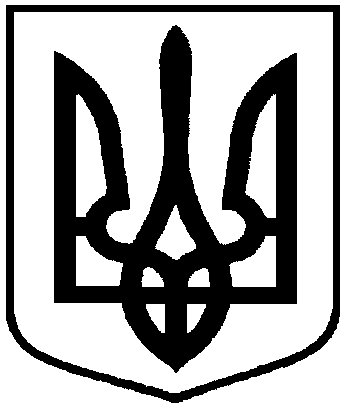 Проектоприлюднено«__»_________ 2016 р.від                          № Про   виконання   тарифів на послуги з утримання будинків і споруд та прибудинкових територій виконавцями послуг за 2016 рік